SUPPLEMENTARY MATERIALSupplementary Figure 1. Promoter capture Hi-C interactions between promoters and the enhancer in FTO intron 1 in differentiated human skeletal muscle myotubes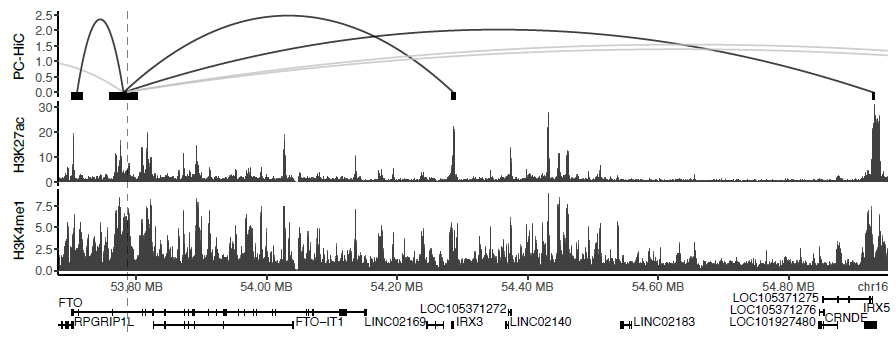 Supplementary Figure 1. Promoter Capture Hi-C (PC-HiC) in the FTO region in myotubes derived from human skeletal muscle cells. Significant PC-HiC interactions are illustrated with arches. The top y axis is the interaction enrichment score. Black bars indicate locations of promoter and enhancer PC-HiC fragments. Cis-regulatory activity was measured by H3K27ac ChIP-Seq. The position of rs9939609 is indicated by the dashed line.Supplementary Table 1. Definition of register outcomesSupplementary Table 2. Interaction between FTO rs9939609 and insulin sensitivity and physical activity, respectively, on BMI Effect sizes (standard errors) and effect modifications were calculated with an additive genetic model adjusted for sex, age as a restricted cubic spline with four knots, and cohort. IS, insulin sensitivity; PA, physical activity.Supplementary Table 3. Joint two-way interaction analyses of the effect of physical activity and insulin sensitivity on the association between FTO rs9939609 and BMI.Effect sizes (standard errors) and effect modifications were calculated with an additive genetic model adjusted for sex, age as a restricted cubic spline with four knots, and cohort. IS, insulin sensitivity; PA, physical activity.Supplementary Table 4. Three-way interaction analysis of the effect of physical activity and insulin sensitivity on the association between FTO rs9939609 and BMI.Effect sizes (standard errors) and effect modifications were calculated with an additive genetic model adjusted for sex, age as a restricted cubic spline with four knots, and cohort. The effect modifications for PA and IS, respectively, were estimated comparing the corresponding low-high group with the low-low reference, whereas the PA and IS effect modification was estimated as an addition to these individual effect modifications. IS, insulin sensitivity; PA, physical activity.Supplementary Table 5. Association between FTO rs9939609 genotype and all-cause mortality and cardiometabolic disease outcomes Hazard ratios (HR) with 95% confidence intervals (95% CI) and p-values were estimated with an additive genetic model with basic adjustment for sex, age-at-examination as a restricted cubic spline with four knots, and cohort (p) or additionally adjusting for BMI (as a restricted cubic spline with four knots; pBMI). Supplementary Table 6. Effect modification of insulin sensitivity and physical activity, respectively, on the association between FTO rs9939609 and all-cause mortality and cardiometabolic disease outcomesHazard ratios (HR) with 95% confidence intervals (95% CI), effect modifications and p-values were estimated with an additive genetic model with basic adjustment for sex, age-at-examination as a restricted cubic spline with four knots, and cohort. IS, insulin sensitivity; PA, physical activity.Supplementary Table 7. Effect of physical activity and insulin sensitivity on FTO expression in muscle Mean (standard error, SE) of quantile normalized, log2-transformed FTO expression according to PA or IS group. Differences in expression across PA and IS groups, respectively, were assessed with linear regression adjusting for age, BMI categorized as normal weight, overweight, or obesity, and 15 probabilistic estimations of expression residual factors (p), as well as additionally for the FTO rs9939609 genotype (prs9939609). IS, insulin sensitivity; PA, physical activity.EndpointICD-8ICD-10Peripheral Artery Disease25006, 4402, 4439E105, E115, E125, E135, E145, I702, I739Hypertension400-404, 42600I10-I13, I15, I270, I674Ischemic Heart Disease410, 412-414I20-I25, T822, Z951Ischemic Stroke433-434, 436I63-I64CVD any event0742, 0930, 25006, 2891-2893, 390-391, 3920, 393-396, 3970, 3979, 398, 400-404, 410, 412-414, 420-426, 42700, 42710, 450, 4272, 4275, 42792, 42798, 428, 42999, 430-431, 433-434, 436-438, 440-444, 447-448, 450-454, 456-457, 4580-4581, 4589, 7824E105, E115, E125, E135, E145, I00-I01, I020, I029, I05-I13, I15, I20-I28, I30-I52, I60-I74, I77-I83, I85-I89, I95, I97-I99, K550-K551, K559, T822, Z951Type 2 Diabetes250E11FTO effect, kg/m2 FTO effect, kg/m2Effect modification, kg/m2pLowHighPA0.68 (0.08)0.36 (0.05)-0.32 (0.10)0.0013IS0.61 (0.07)0.30 (0.05)-0.31 (0.09)0.00028FTO effect, kg/m2 FTO effect, kg/m2Effect modification, kg/m2pIS\PALowHighPALow0.73 (0.09)0.53 (0.08)-0.20 (0.09)0.023High0.45 (0.08)0.25 (0.06)IS-0.28 (0.09)0.0011FTO effect, kg/m2 FTO effect, kg/m2Effect modification, kg/m2pIS\PALowHighPALow0.60 (0.12)0.60 (0.09)0.01 (0.15)0.964High0.52 (0.10)0.22 (0.06)IS-0.08 (0.15)0.603PA and IS-0.30 (0.18)0.097Basic adjustmentBasic adjustmentBasic + BMI adjustmentBasic + BMI adjustmentOutcome, n (all/events)HR (95% CI) pHR (95% CI) pBMIAll-Cause Mortality (19,584/1,948)1.08 (1.01, 1.15)0.0191.08 (1.01, 1.15)0.023Peripheral Artery Disease (19,482/369)1.08 (0.93, 1.25)0.3201.06 (0.92, 1.23)0.413Hypertension (18,669/2,712)1.07 (1.01, 1.13)0.0191.03 (0.97, 1.09)0.296Ischemic Heart Disease (18,932/1,278)1.04 (0.96, 1.12)0.3931.01 (0.94, 1.10)0.737Ischemic Stroke (19,351/781)1.11 (1.01, 1.23)0.0371.11 (1.00, 1.22)0.049CVD any event (17,084/4,409)1.03 (0.99, 1.08)0.1251.01 (0.97, 1.06)0.620Type 2 Diabetes (19,282/726)1.18 (1.07, 1.31)0.00151.06 (0.96, 1.18)0.237HR (95% CI)Effect modification (95% CI)pAll-Cause MortalityAll-Cause MortalityAll-Cause MortalityAll-Cause MortalityPALow1.12 (1.00, 1.26)High1.07 (0.99, 1.15)0.95 (0.83, 1.10)0.504ISLow1.07 (0.97, 1.17)High1.08 (0.99, 1.18)1.01 (0.89, 1.15)0.849HypertensionHypertensionHypertensionPALow1.14 (1.04, 1.26)High1.04 (0.97, 1.11)0.91 (0.81, 1.02)0.111ISLow1.10 (1.01, 1.19)High1.04 (0.96, 1.12)0.95 (0.85, 1.06)0.335Ischemic StrokeIschemic StrokeIschemic StrokePALow0.91 (0.74, 1.11)High1.20 (1.06, 1.34)1.32 (1.05, 1.66)0.019ISLow0.94 (0.80, 1.11)High1.22 (1.08, 1.39)1.30 (1.05, 1.60)0.015Type 2 DiabetesType 2 DiabetesType 2 DiabetesPALow1.30 (1.09, 1.55)High1.13 (0.99, 1.28)0.87 (0.70, 1.08)0.194ISLow1.21 (1.07, 1.36)High1.05 (0.84, 1.32)0.87 (0.68, 1.12)0.283GroupGroupSample size (n)FTO expression β (SE)p prs9939609PALow318.12 (0.03)-0.02 (0.02)0.4020.387High1098.12 (0.01)ISLow468.11 (0.03)0.02 (0.02)0.3340.219High948.13 (0.01)